And Then What Happened?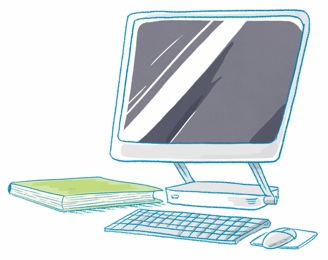 Sequence  Think about events that happened in the article. Write the events in the order they happened.